DEMANDE DE RADIATION de la liste pm8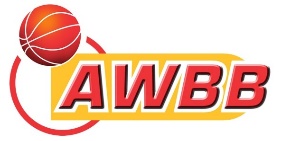 Fin de saison 2020-2021Conformément à l’article 8 de la partie ‘Mutations’ des statuts, et en vue d’une radiation de la liste PM8, le.la membre		 né(e) le 	 demande à être rayé.e de la liste PM8 du club		 Matricule 	 Date: Signature(s): Le.la membre 		Le représentant légal du.de la membre (si le.la membre a moins de 18 ans)Accusé de réception ET ENGAGEMENTFin de saison 2020-2021Par la présente, le(s) soussigné(s), responsable(s) du club		 Matricule	 confirme(nt) avoir reçu en ce jour la demande de radiation de leur membre et s’engagent à rayer le membre de leur liste PM8, pour le 15 juin 2020.		 né(e) le 	 Date: Signature(s) et fonction(s): 